ПОЛОЖЕНИЕ О ВСЕРОССИЙСКОМ КОНКУРСЕ ОБЛАКОВ СЛОВ (ТЕГОВ)«СОЗДАВАЯ ОБЛАКА»1. ОБЩИЕ ПОЛОЖЕНИЯВсероссийский конкурс облаков слов (тегов) «СОЗДАВАЯ ОБЛАКА» (далее – Конкурс) - это конкурс визуальных образов в виде облаков слов-ассоциаций (тегов), связанных с деятелями в области культуры, литературы, искусства и произведениями художественной литературы, которые являются юбилярами в 2022 году.Конкурс проводится в дистанционном формате.Организатор Конкурса: Колледж Башкирского государственного педагогического университета им. М. Акмуллы (Колледж БГПУ им. М. Акмуллы).Автор и координатор Конкурса: Плахутина Екатерина Николаевна, к.п.н., преподаватель Колледжа БГПУ им. М. Акмуллы plahutina@yandex.ru Информационные партнёры Конкурса: Центр чтения Российской национальной библиотеки, Библиотека Башкирского государственного университета, Муниципальное бюджетное учреждение Централизованная система массовых библиотек городского округа город Уфа Республики Башкортостан, Информационно-консультационный центр им. Р.Г. Кузеева БГПУ им.М.Акмуллы.Модераторы Конкурса: Плахутина Е. Н., к.п.н., преподаватель Колледжа БГПУ им. М. Акмуллы Носова В. Я., председатель ЦК «Библиотековедение», преподаватель Колледжа БГПУ им. М. Акмуллы Кулбахтина А. З., к.и.н., доцент кафедры Башкирского государственного университетаСроки проведения Конкурса:С 01 марта по 27 мая 2022 года;I этап – с 01 марта по 20 апреля 2022 года: приём заявок и размещение конкурсных работ на страницах конкурса в социальных сетях;II этап – с 21 по 30 апреля 2022 года: экспертное оценивание конкурсных работ;III этап – с 1 по 27 мая 2022 года: определение победителей и лауреатов, рассылка электронных дипломов победителям и лауреатам и электронных сертификатов всем участникам.Участники Конкурса: обучающиеся/воспитанники учреждений общего среднего, профессионального и высшего образования. Конкурс проводится по 4 возрастным группам и уровням образования:Учащиеся 9 – 11 классов, Студенты учреждений среднего профессионального образования (техникумов, колледжей, лицеев, училищ) Студенты учреждений высшего образования (бакалавриат).Студенты учреждений высшего образования (магистратура). По количеству участников конкурсные работы делятся на следующие категории:индивидуальные работы, выполненные одним участником, групповые работы, выполненные группой участников (от 2 до 10 участников),коллективные работы, выполненные большим количеством участников (от 11 до 40). Оценивание и определение победителей и лауреатов будет проходить отдельно по каждой категории: «индивидуальная работа», «групповая работа», «коллективная работа». Участник каждой категории (индивидуальные работы, групповые работы, коллективные работы) может представить на Конкурс по каждой номинации не более 2-х работ.2. ЦЕЛЬ И ЗАДАЧИ КОНКУРСАЦель – популяризация и повышение мотивации к смысловому чтению и приобщению к культурному наследию, наследию в сфере науки, искусства, спорта через освоение технологии создания облаков слов (тегов).Задачи:приобщение к культурному наследию, наследию в сфере науки, искусства, спорта;пропаганда чтения и книги;создание новых визуальных объектов для продвижения культурного наследия, наследия в сфере науки, искусства, спорта и ценности книги и чтения;поддержка творческих форм приобщения к чтению, культурному наследию, наследию в сфере науки, искусства и спорта;развитие творческого потенциала и ИКТ-компетентности участников конкурса.3. НОМИНАЦИИ КОНКУРСАВ каждой номинации индивидуальные, групповые и коллективные работы оцениваются отдельно.В каждой номинации определяется победитель «Зрительские симпатии» по количеству лайков.Номинации:«Деятели науки» – зарубежные и российские ученые (юбиляры 2022 года).«Деятели культуры» – зарубежные и российские деятели культуры (юбиляры 2022 года).«Спортивная гордость» – зарубежные и российские спортсмены (юбиляры 2022 года).«Изобразительное искусство» – зарубежные и российские художники (юбиляры 2022 года).«Скульптура» – зарубежные и российские скульпторы (юбиляры 2022 года).«Архитектура» – зарубежные и российские архитекторы (юбиляры 2022 года).«Музыка» – зарубежные и российские композиторы, исполнители (юбиляры 2022 года).«Театр» – зарубежные и российские режиссеры и актеры (юбиляры 2022 года).«Кино» – зарубежные и российские режиссеры и актеры (юбиляры 2022 года).«Российская классика (авторы)» – отечественные писатели (юбиляры 2022 года), жизнь и творчество которых приходится на период до XX в.«Российская классика (произведения)» – произведения (юбиляры 2022 года) отечественной литературы, написанные до XX века.«Писатели России XX – XXI веков» – отечественные писатели (юбиляры 2022 года), жизнь и творчество которых приходится на XX-XXI вв.«Литература России XX века (произведения)» – произведения (юбиляры 2022 года) отечественной литературы, написанные в XX в. «Современная российская литература» – произведения (юбиляры 2022 года) современной отечественной художественной литературы, которые написаны в XXI в. «Зарубежная классика (авторы)» – зарубежные писатели (юбиляры 2022 года), жизнь и творчество которых приходится на период до XX в.«Зарубежная классика (произведения)» – произведения (юбиляры 2022 года) зарубежной литературы, написанные до XX века.«Зарубежные писатели XX – XXI веков» – зарубежные писатели (юбиляры 2022 года), жизнь и творчество которых приходится на период XX – XXI веков.«Зарубежная литература XX века (произведения)» – произведения (юбиляры 2022 года) зарубежной литературы, написанные в XX в.«Современная зарубежная литература (произведения)» – произведения (юбиляры 2022 года) зарубежной литературы, написанные в XXI в.«Малая родина» – юбилеи произведений художественной литературы, деятелей культуры, литературы, искусства, науки и спорта родного края.4. ТРЕБОВАНИЯ К КОНКУРСНЫМ РАБОТАМК участию в конкурсе принимаются облака слов (тегов) в формате jpg. Обязательным условием участия в Конкурсе является оформленная заявка (см. приложение). Облако слов (тегов) должно соответствовать выбранной номинации и содержать минимум 10 слов (тегов) по выбранной теме (по выбранному деятелю науки, культуры, спорта, писателю, поэту, произведению). Одно облако слов (тегов) должно быть посвящено одному деятелю, писателю, произведению. Слова (теги) должны быть словами-ассоциациями, связанными с темой. Ассоциации – это первые образы, которые возникают по выбранной теме (имя писателя, поэта, художника, ученого, спортсмена, композитора, произведения и т.д.). Это могут быть перечисления областей деятельности, основных произведений, жанров, героев произведений, термины и т.д. В качестве одного слова-тега могут выступать словосочетания (не более двух слов) и названия произведений. Словосочетания, которые выступают одним словом-ассоциацией (тегом), не должны быть разделены на отдельные слова в облаке (в облаке должно быть слово-ассоциация «наше все», а не два слова «наше» и «все»). Слова-теги, которые больше всего ассоциируются с темой (чаще всего повторяются по теме) должны быть выделены в облаке размером. Например, минимальный набор слов-ассоциаций по А. С. Пушкину: наше все, писатель, поэт, поэзия, стихотворения, сказки, Болдинская осень, повести Белкина, Руслан и Людмила, Маленькие трагедии, Евгений Онегин, Дубровский, Медный всадник, дуэль. Форма облака, шрифт, цветовое решение должны также соответствовать теме. В названии файла указать номинацию и тему: например, Российская классика_авторы_А.С.Пушкин.jpg.5. ПОРЯДОК ПРОВЕДЕНИЯ КОНКУРСААвтору или руководителю группы / коллектива участников следует отправить заявку на участие и конкурсную работу (облако слов (тегов) в формате jpg) на электронную почту plahutina@yandex.ru. В теме письма написать Создавая облака и указать номинацию.После модерации работа размещается на страницах конкурса в социальных сетях. Количество поставленных лайков учитывается по состоянию на 30 апреля.Для оценки конкурсных работ создается жюри.Состав жюри:Евдокимова О. Н., директор Муниципального бюджетного учреждения Централизованной системы массовых библиотек городского округа город Уфа Республики Башкортостан,Плахутина Е. Н., к.п.н., преподаватель Колледжа БГПУ им. М. Акмуллы, Носова В. Я., председатель ЦК «Библиотековедение»преподаватель Колледжа БГПУ им. М. Акмуллы Кулбахтина А. З., к.ист.н., доцент  Башкирского государственного университета,Сахибгареева Л. Ф., к.филол.н., доцент  Башкирского государственного педагогического университета им. М.Акмуллы.Жюри в своей деятельности руководствуется настоящим Положением и оценивает работы по нижеперечисленным критериям с учетом возрастной категории участников.Результаты Конкурса размещаются в социальных сетях.Победитель (I-е место) и лауреаты (II-е и III-е место) Конкурса в каждой номинации определяются путём подсчёта и суммирования баллов, выставленных каждым членом жюри по каждому из критериев оценки работ. Каждый критерий оценивается от 1 до 10 баллов.В случае совпадения количества баллов возможно объявление нескольких победителей и лауреатов Конкурса.Решение жюри является окончательным и не пересматривается.Жюри вправе не рассматривать те работы, которые не соответствуют требованиям Конкурса.Критерии оценки конкурсных работ:Наполненность облака словами-тегамиГрамотностьСоответствие формы облака темеОригинальность формы облакаСоответствие шрифта темеСоответствие цвета фона темеСоответствие цвета текста темеДизайн элементов Гармоничное цветовое сочетаниеКачество композиционного решенияУзнаваемость темы 6. ПОДВЕДЕНИЕ ИТОГОВ И НАГРАЖДЕНИЕ ПОБЕДИТЕЛЕЙИтоги Конкурса объявляются в социальных сетях и на сайте БГПУ им. М. Акмуллы и информационных партнеров Конкурса.Победитель/победители Конкурса (I место) в каждой номинации в каждой возрастной категории награждается Почетным дипломом (в электронной форме).Лауреаты Конкурса (II и III места) в каждой номинации в каждой возрастной категории награждаются дипломами (в электронной форме).Все участники получают сертификаты (в электронной форме). Групповые и коллективные работы получают один сертификат (в электронной форме), в котором указаны все авторы. По решению членов жюри наиболее интересные работы могут быть отмечены специальными дипломами (в электронной форме).Работы победителей и лауреатов будут представлены на сайте БГПУ им. М. Акмуллы и информационных партнеров Конкурса и в социальных сетях с указанием имен авторов.7. ОБРАБОТКА ПЕРСОНАЛЬНЫХ ДАННЫХОтправленная заявка означает согласие участников Конкурса на использование персональных данных и объектов интеллектуальной собственности (облаков слов (тегов)) указанным образом и в указанных целях.Направляя заявку на участие в Конкурсе участники Конкурса соглашаются с тем, что вся информация, предоставляемая ими на конкурс, включая результаты интеллектуальной деятельности и персональные данные - будут доступны организаторам, модераторам и членам жюри Конкурса;- может быть опубликована в сети интернет на сайте Колледжа БГПУ им. М. Акмуллы и на страницах социальных сетей в течение всего срока проведения Конкурса, а также после его завершения с целью пропаганды культурного наследия, наследия в сфере науки, искусства, спорта, книги и чтения.ПриложениеЗаявка на участие во Всероссийском конкурсе облаков слов (тегов) «СОЗДАВАЯ ОБЛАКА» (2022 год)Вместе с заявкой отдельным файлом формата jpg должна быть прислана работа.Пример облака слов (тегов) по А. С. Пушкину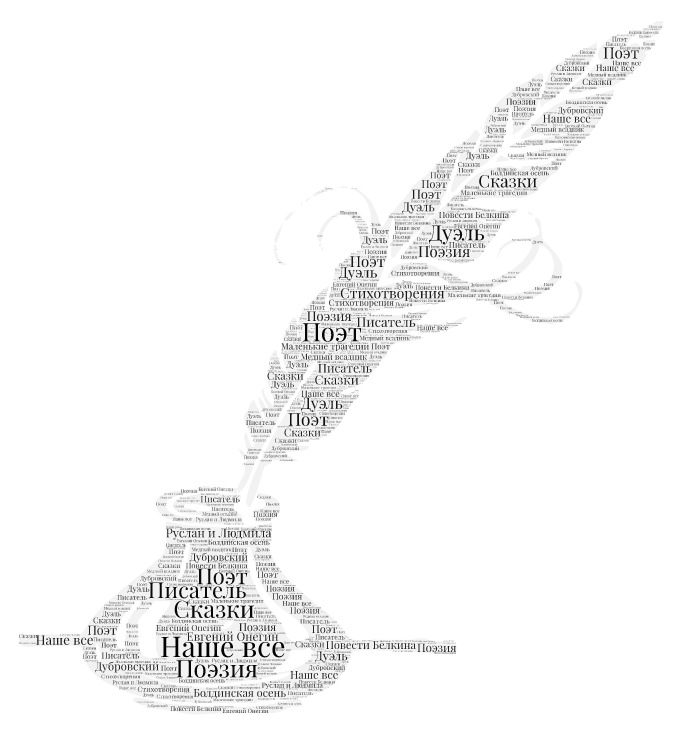 ФИО участника полностью (при групповой или коллективной работе указать всех участников)Иванов Иван ИвановичПетрова Анна СергеевнаГородУфаОбразовательное учреждениеБГПУ им. М. АкмуллыЭлектронная почтаexample@yandex.ruВозрастная группаСтуденты учреждений высшего профессионального образования (магистратура)НоминацияВ номинации «Малая родина» указать регионРоссийская классика (авторы)Тема (писатель, поэт, ученый, художник и т.д., произведение художественной литературы)А. С. ПушкинИспользованная программаWordArt https://wordart.com/Нумерованный список слов (тегов)наше все писатель поэт поэзия стихотворения сказки Болдинская осеньповести БелкинаРуслан и ЛюдмилаМаленькие трагедииЕвгений Онегин Дубровский Медный всадник дуэльФорма облака Чернильница и перо